Duración 05 días  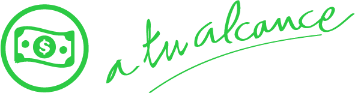 Salidas: Diarias (01 julio 2020 – 26 abril 2021)Programa se garantiza con un mínimo 2 pasajeros.				Dia 1.- TorontoDespués de haber llegado por su cuenta a la ciudad de Toronto, trasladarse por su cuenta al hotel donde se alojará durante dos noches. Tendrá el resto del día libre para seguir explorando la ciudad de Toronto. Alojamiento en Toronto.Dia 2.- TorontoDisfrute de la libertad que ofrece el bus turístico (hop on/hop off) en la ciudad de Toronto. Explore el centro y las zonas residenciales, y viva los paisajes y sonidos de esta ciudad cosmopolita. Entre las atracciones principales se incluyen el centro comercial Eaton, el nuevo y el viejo ayuntamiento de la ciudad, Casa Loma, la zona de Yorkville y la Universidad de Toronto. Pasará por el Rogers Centre (anteriormente conocido como SkyDome), la CN Tower y por la fachada portuaria. Alojamiento en Toronto.Dia 3.- Toronto – NiagaraTraslado de Toronto a las cataratas del Niágara. En camino a Niágara, primero observaran las inolvidables e imponentes cataratas estadounidenses y las Horseshoe Falls. Alojamiento en Niagara Falls.Dia 4.- NiagaraEmbárquese en una excursión a las cataratas del Niágara y la región Niagara-on-the-Lake. En este viaje guiado, verá el Reloj floral y Brock’s Monument y viajará a lo largo de la pintoresca carretera del Niágara hacia Niagara-on-the-Lake. Tendrá algo de tiempo libre para pasear por este pintoresco pueblo. El paseo abordo del bote “Voyage to the Falls” que lo llevará a la base de las increíbles Horseshoe Falls es una de las principales atracciones de esta excursión. Esta excursión incluye un almuerzo en un lugar con una vista impresionante de las estruendosas cataratas. Alojamiento en las cataratas del Niágara.Dia 5.- Niagara – Toronto (Aeropuerto)A la hora indicada traslado de regreso al aeropuerto de Toronto. Fin de los servicios.SE NECESITA PERMISO ETA PARA VISITAR CANADAIncluye:Alojamiento por 4 noches.Bus turístico de Toronto en servicio compartido (hop on/hop off).Traslado a Niagara Falls en servicio compartido.Excursión en inglés a Niagara Falls y Niagara-on-the-Lake de 5 horas de duración, incluye almuerzo y el crucero “Voyage to the Falls”; fuera de temporada será reemplazo por Journey behind the falls en servicio compartido.Traslado al aeropuerto de Toronto en servicio compartido (podrá optar por traslado al centro de Toronto si lo solicita).Transporte con capacidad controlada y previamente sanitizado.No incluye:Boleto aéreoAlimentos.Manejo de equipajePropinasTodo servicio no descrito en el precio incluyeImportante:Los hoteles están sujetos a cambio según la disponibilidad al momento de la reserva por el tour operador. En ciertas fechas, los hoteles propuestos no están disponibles debido a eventos anuales preestablecidos. En esta situación, se mencionará al momento de la reserva y confirmaremos los hoteles disponibles de la misma categoría de los mencionados.Habitaciones estándar. En caso de preferir habitaciones superiores favor de consultar.No se reembolsará ningún traslado o visita en el caso de no disfrute o de cancelación del mismo.Precio de menor aplica compartiendo habitación con 2 adultos.En algunos casos se cobra suplemento por traslado entre las 10 pm y 6 am, favor de confirmar.Al momento de su registro en el hotel, una tarjeta de crédito le será requerida, esto es con el fin de garantizar que usted se compromete a no dañar la habitación y dejarla en las mismas condiciones que
le fue entregada. La Tarjeta de crédito le ayudara también para abrir crédito dentro de las instalaciones
del hotel para consumo interno.Los menores de 0 a 11 años pagan tarifa de menor.HOTELES PREVISTOS O SIMILARESHOTELES PREVISTOS O SIMILARESHOTELES PREVISTOS O SIMILARESCIUDADHOTELCAT.TORONTOCHELSEAPNIAGARARADISSONPPRECIO POR PERSONA EN USD (MINIMO 02 PAX)PRECIO POR PERSONA EN USD (MINIMO 02 PAX)PRECIO POR PERSONA EN USD (MINIMO 02 PAX)PRECIO POR PERSONA EN USD (MINIMO 02 PAX)PRECIO POR PERSONA EN USD (MINIMO 02 PAX)PRECIO POR PERSONA EN USD (MINIMO 02 PAX)01 JUL ´20  AL 26 ABR ´21DBLTPLCPLSGLMNRTERRESTRE620550520980170SUP. 06 SEP-31 OCT14010080250NASUP. 16 JUL-05 SEP/20 DIC 2020 – 05 ENE 2021260180140480NATERRESTRE Y AEREO10309609301390580SUGERENCIA DE RUTA MEX/YYZ/MEXIMPUESTOS (SUJETOS A CONFIRMACIÓN): 350 USDIMPUESTOS (SUJETOS A CONFIRMACIÓN): 350 USDIMPUESTOS (SUJETOS A CONFIRMACIÓN): 350 USDSUPLEMENTO DESDE EL INTERIOR DEL PAÍS: CONSULTARSUPLEMENTO DESDE EL INTERIOR DEL PAÍS: CONSULTARSUPLEMENTO DESDE EL INTERIOR DEL PAÍS: CONSULTARTARIFAS SUJETAS A DISPONIBILIDAD Y CAMBIO SIN PREVIO AVISO TARIFAS SUJETAS A DISPONIBILIDAD Y CAMBIO SIN PREVIO AVISO TARIFAS SUJETAS A DISPONIBILIDAD Y CAMBIO SIN PREVIO AVISO SE CONSIDERA MENOR DE 0 A 11 AÑOSSE CONSIDERA MENOR DE 0 A 11 AÑOSSE CONSIDERA MENOR DE 0 A 11 AÑOSVIGENCIA: 01 JUL 2020 - 26 ABR 2021 (EXCEPTO PUENTES, SEMANA SANTA, DÍAS FESTIVOS, CONSULTE SUPLEMENTOS).     VIGENCIA: 01 JUL 2020 - 26 ABR 2021 (EXCEPTO PUENTES, SEMANA SANTA, DÍAS FESTIVOS, CONSULTE SUPLEMENTOS).     VIGENCIA: 01 JUL 2020 - 26 ABR 2021 (EXCEPTO PUENTES, SEMANA SANTA, DÍAS FESTIVOS, CONSULTE SUPLEMENTOS).     